龍騰2016-04  Book2L5  Handout 2 自己的名字: ________________ 　　　　　　　　　　　　　　　　搭檔學伴簽名: ______________  學期成績計算方式: 1.段考60%  2.課堂表現30%(個人學習單+團體上台答題表現) 3.小考10% 協同學習區(有固定學伴坐一起討論的，才可獲得搭檔角色分數喔~) 片語用法位置(Explain the placement of the phrases below）翻到p.g76，下列句子跟本課主題有關，且句子又用到上一課的文法has/have + p.p.(pg.67)，請將下列句子翻譯出來~ Writing someone’s name in red ink has been considered bad luck. ____________________________Wearing a red dress to a wedding has been considered good luck. ____________________________Getting a cellphone number that has 168 in it has been considered good luck. ___________________________________________________. 1.4 Buying a car during the Ghost Month has been considered bad luck. __________________________上面1.1到1.4的Taiwanese tradition, 你是否認同? □I think so.  □I don’t think so.先默讀(silent reading)1-2段兩次，從剛剛的段落，找出原本5個高頻率單字~單字中英文抄在下面(英文)____________   ____________   ____________   ____________   ____________(中文) ____________   ____________   ____________   ____________   ____________協同學習區(talk gently請細聲討論)第1段，author在末句，就暗示出author’s attitude，作者的建議是__＿＿＿＿＿＿＿＿＿＿＿＿＿第1段中，What are taboos？(寫出英文定義)__________________________＿＿＿＿＿＿＿＿＿___第1段中，在台灣，taboos多半是哪三方面的＿＿＿＿＿＿＿ ______________ ________________第1段中，依據author的意見，若沒注意taboos，what may happen? _____________________________第2段中，為什麼four 在英文不是taboo，在中文卻是? ____________________________________第2段中，Why don’t people give clocks as gifts? 因為_______________________________________第1段中，一句內連用2次「句型2~名詞片語」的用法，抄原文如後____________________________第1段中，用到「形容詞子句」`的用法，抄原文如後 _______________________________________第1段中，用到「名詞子句」的用法，抄原文如後 _______________________________________第2段中，用到的1次「形容詞子句」，抄原文如後 __________________________________________第2段中，用到句型1「~that’s why+表結果子句 」，從______________到________________第2段末句，..because the phrases “to give away a clock” sounds the same as “to attend a funeral.” 分析以上這個句子，其中主詞S是 ____________________; 同位語在___________________________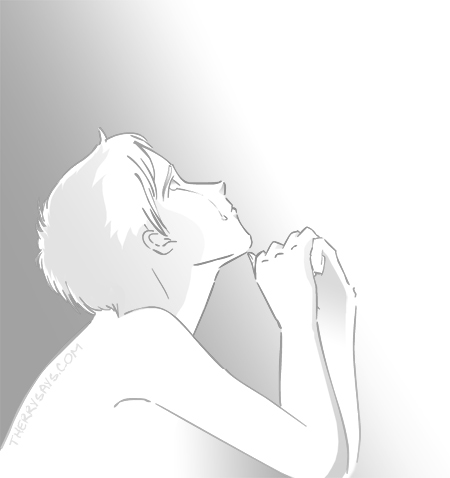 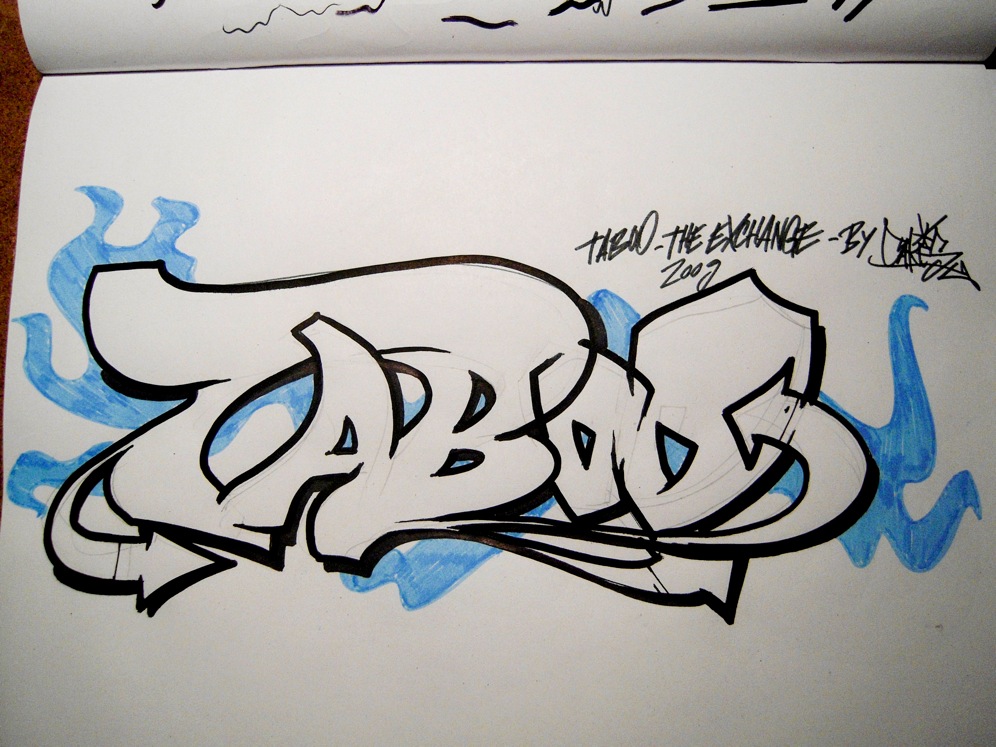 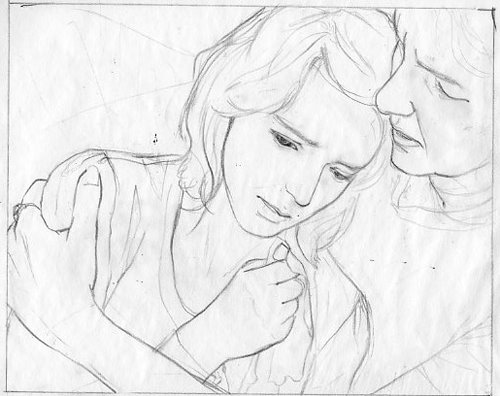 Target PhraseProperty 屬性Placement 使用位置be supposed toV.放在S後面，自己後面 + VRsimilar togive awaybe related toeat updo harm